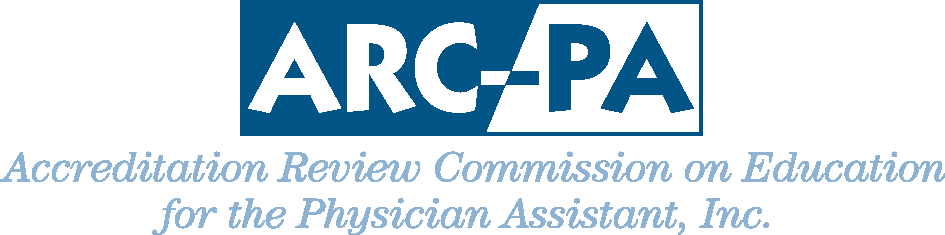 Change in Program Sponsorship (standard E1.10)November 2013Accredited PA Programs are required to report changes in their programs to the ARC-PA as detailed in Section E of the accreditation Standards, 4th edition.  Proposed changes in program sponsorship must be submitted to the ARC-PA as soon as the program begins considering such a change.  (standard E1.10).This form is to be used by programs planning a change in sponsorship.  Please submit this completed form and any required attachments as described below. Request to Transfer SponsorshipFor the ARC-PA to process a request for the transfer of accreditation status for a currently accredited PA program, the proposed new sponsor, along with the predecessor sponsor MUST complete and submit the transfer of sponsorship form with the additional information:An organizational chart identifying the program’s position within the organizational structure for the current sponsor and proposed new sponsorA listing of all key program personnel by name and title for the current and proposed new sponsor, to include the program director, medical director, principal faculty and administrative staff.Curriculum vitae of program director, medical director, and principal PA program faculty if changed from most recent comprehensive review by the ARC-PA.  Use forms available on ARC-PA web site on the Continuing Accreditation page.A narrative detailing the resources that the new sponsor provides for the PA Program (refer to Standards sections on Institution Resources)A statement of the budgetary commitment of the new sponsor for the PA Program addressing any changes in the operating budgets from one sponsor to the other.A narrative detailing any other significant changes to the curriculum, resources or policies that will occur as a result of the transfer of sponsorship.  Refer to Institution Resources section of the Standards.For both the current and proposed new sponsoring institution, documentation of institutional (include letter or approval from dean or senior institutional official) and/or regional accreditation approval (copy of approval correspondence) for this change.Name of PA Program seeking transfer:  Name of Current Sponsoring Institution:  Name of new Applicant Sponsoring Institution:  Please complete the following information for the Sponsoring Institution applying to accept the PA Program in transferProgram Name: 	Address:	City :	State:	   Zip: Program Phone # : Program Fax # : Program website address: Email address: Name of New Institutional Sponsor: Type of Institution: 	Medical School	4yr – College/University	Medical Education Facility of the Federal GovernmentInstitutional Accreditation:		Middle States Commission on Higher Education (MSCHE)	New England Association of Schools and Colleges - Commission on Institutions of Higher Education (NEASC-CIHE)	North Central Association of Colleges and Schools - The Higher Learning Commission (NCA-HLC)	Northwest Commission on Colleges and Universities (NWCCU)	Southern Association of Colleges and Schools - Commission on Colleges (SACS)	Western Association of Schools and Colleges - Senior College and University Commission (WASC-ACSCU)Chief Administrative Officer of the New Sponsoring Institution: (to receive copies of accreditation correspondence)New Program Director:New Medical Director (s):Principal Faculty:Program must have at least three FTE principal faculty positions, defined as those faculty working at least 50% FTE with primary academic responsibility assigned to the PA program who report to the program director.  Two FTE principal faculty positions MUST be filled by PA faculty who currently are NCCPA-certified.Administrative support staff assigned to program:Specify the following for the program effective AFTER IT IS TRANSFERRED TO THE NEW SPONSOR:Classes begin (list month or months):  Number of classes admitted per calendar year: Maximum class size :(Maximum class size is the maximum potential number of students enrolled for each admission cycle) Number of students currently enrolled in Year 1:  Number of students currently enrolled in Year 2:  Number of students currently enrolled in Year 3:  Number of students currently enrolled in Year 4:  Total current aggregate enrollment     Degree(s) awarded (Complete Name of Degree & Acronym):  Certificate awarded?		Yes 		No Length of accredited program (months): Estimated total Tuition & Fees that student incurs for the entire professional component of the PA Program:Resident: 	Non-resident: Additional Comments:  Receipt of this Change in PA Program Form and any supporting materials required will be acknowledged by the ARC-PA via correspondence sent to the program.  Please indicate who should receive this acknowledgement:	Name:		Title:	Mailing Address:  	Email:	The ARC-PA will review and consider the changes described by this form and any accompanying materials either by an expedited review process or at its next regularly scheduled meeting, in March or September. The program should submit this form by uploading it as a Change in Program Sponsorship document type from the program’s portal page by the 1st of July for a September meeting or the 31st of December for a March meeting. From the portal Program Dashboard, click on Manage Program Documents in the Action Center or click the Documents icon, which looks like several sheets of paper, in the dashboard’s upper-right corner. Click on the link to the pdf Help document “How to Upload.” Should the ARC-PA determine that paper copies of the report are required, it will provide the program with instructions concerning the number and organization of copies needed and directions for mailing.Name: Title: FTE %:Address: street, city, state, zip Phone # : Fax # : Email address: Name: Title: FTE %:Address: street, city, state, zip Phone # : Fax # : Email address: Name: Title: FTE %:Address: street, city, state, zip Phone # : Fax # : Email address: Name: Title: FTE %:Address: street, city, state, zip Phone # : Fax # : Email address: Name: Title: FTE %:Address: street, city, state, zip Phone # : Fax # : Email address: Name: Title: FTE %:Address: street, city, state, zip Phone # : Fax # : Email address: Name: Title: FTE %:Address: street, city, state, zip Phone # : Fax # : Email address: Name: Title: FTE %:Address: street, city, state, zip Phone # : Fax # : Email address: Name: Title: FTE %:Address: street, city, state, zip Phone # : Fax # : Email address: 